	Экологическая акция «Покорми птиц зимой!»        С 16 по 25 января 2023 года воспитанники МДОАУ црр – д/с «Аленький цветочек» совместно с родителями и воспитателями присоединились к Всероссийской экологической акции «Покорми птиц зимой!».        Цель акции: помочь зимующим птицам пережить холодный период, привлечь внимание детей и родителей к судьбе пернатых друзей.        Задачи акции: расширять представления детей о зимующих птицах, их образе жизни; изучать кормовую базу птиц, ввести регулярную подкормку; воспитывать заботливое отношение к птицам, желание помогать им в трудных зимних условиях.        В современных условиях проблема экологического воспитания дошкольников приобретает особую остроту и актуальность. В период дошкольного детства происходит формирование начал экологической культуры. Очень важно в этом возрасте разбудить в детях интерес к живой природе, воспитывать любовь к ней, научить беречь окружающий мир. Именно поэтому ежегодно в январе проводится акция «Покорми птиц зимой!»       Во время проведения Всероссийской экологической акции дети читали рассказы и сказки о птицах, разгадывали загадки, рассуждали о необходимости помощи человека птицам в зимнее время. Сказочные герои – эколята Умница, Шалун, Елочка и Тихоня сопровождают воспитанников во время проведения экологической акции, помогают ребятам узнать о различных видах птиц своего округа, характерных особенностях внешнего вида и их поведения. Эти персонажи учат дошколят заботиться о птицах, помогают  осознать то, что ребята спасают пернатых друзей от голода и неминуемой гибели. Родители, совместно со своими детьми, охотно принимают участие в акции: изготавливают кормушки, развешивают их не только на детских площадках, но и в парках и скверах города, участвуют в подкормке птиц.       Ребята заботливо относятся к птицам, чистят и поправляют кормушки, наполняют их кормом. Ежедневная подкормка птиц на участке создает хорошие условия для систематических наблюдений за ними. 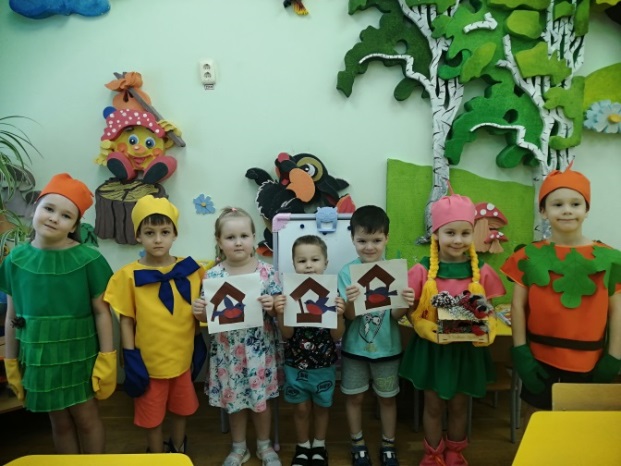 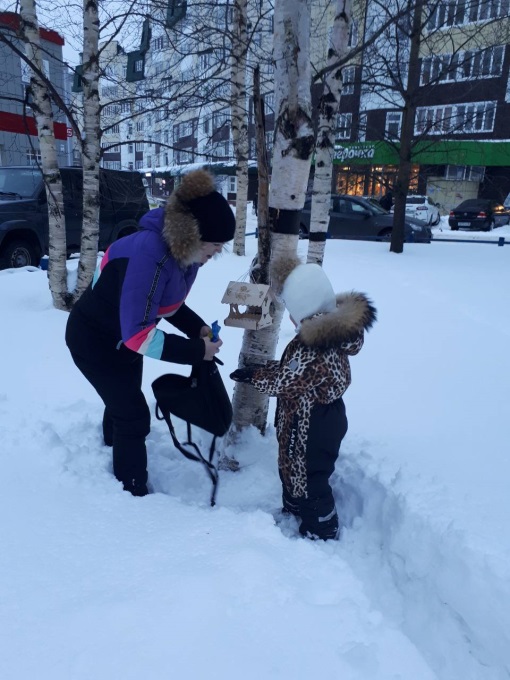 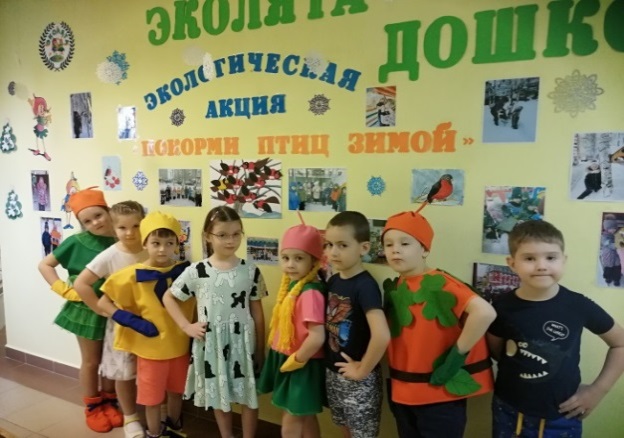 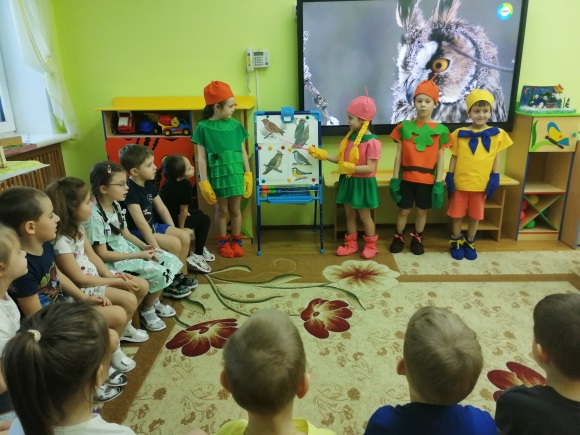 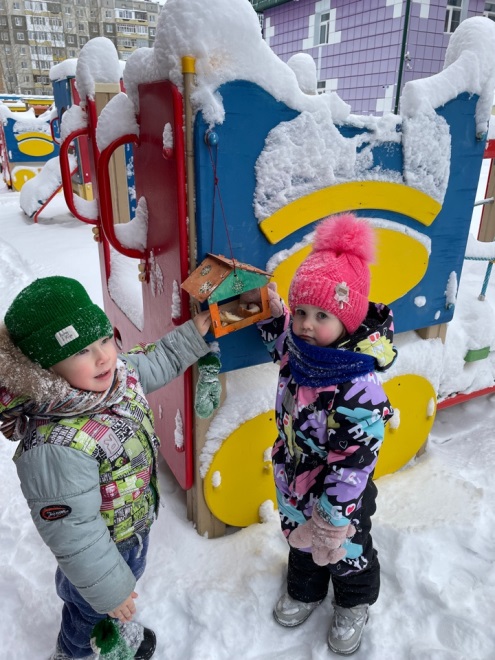 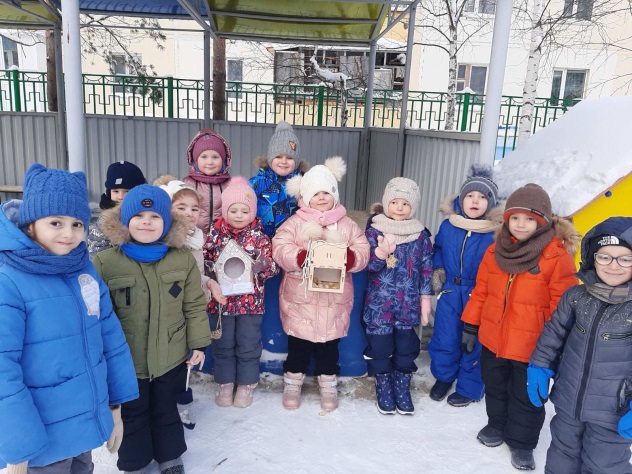 